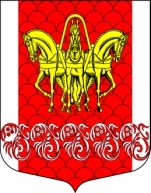 Администрациямуниципального образования«Кисельнинское сельское поселение»Волховского муниципального района     Ленинградской области   ПОСТАНОВЛЕНИЕ      29 декабря 2022 года № 224Об утверждении плана нормотворческой деятельности администрации муниципального образования«Кисельнинское сельское поселение»Волховского муниципального районаЛенинградской областина 1 полугодие 2023 года     В соответствии с Федеральным законом Российской Федерации от 06.10.2003  № 131-ФЗ «Об общих принципах организации местного самоуправления в Российской Федерации», Уставом МО Кисельнинское СП, соглашением о взаимодействии  и сотрудничестве между Волховской городской прокуратурой и администрацией МО Кисельнирнское СП от 30.11.2022 года и в целях организации нормотворческой деятельности администрации муниципального образования «Кисельнинское сельское поселение» постановляю:     1. Утвердить План нормотворческой деятельности администрации МО                   «Кисельнинское сельское поселение» на первое полугодие 2023 года, согласно приложения.     2. Настоящее постановление подлежит размещению на официальном сайте администрации муниципального образования «Кисельнинское сельское поселение»  Волховского муниципального района Ленинградской области www.кисельня.рф.     3. Настоящее постановление вступает в силу со дня его принятия.Глава администрации  МО Кисельнинское СП                                                                                 С.Г.Белугин Исп. А.М.Сальниковат.8(81363)73-110ПЛАНнормотворческой деятельности администрации муниципального образования«Кисельнинское сельское поселение» на 1 полугодие 2023 года